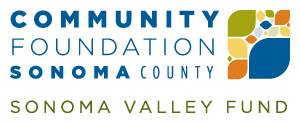 	Proposal Cover Sheet Legal Name of Organization								EIN:Organization Executive Director Name & Title		Executive Director Phone Number & ExtensionContact Person (if other than ED) Name & Title		Contact Person Phone Number & ExtensionOrganization Executive Director email address		Contact person email addressMailing Address of Organization Mailing Address of Contact Person (if different than Organization)Organization website address														% of TotalTotal Budget for				     Amount				Organization			Organization: $	     Requested:  $				 Budget:Region of  served (check the one box that best applies to your organization): County-wide	  Cloverdale	 Coast	 Healdsburg/Geyserville	   	  Petaluma 	 Rohnert Park/Cotati	 Santa Rosa	South So. Co.	   	 	  Executive Director signature:	Date: Board Chair signature:	Date: 